Report from the Flexpool project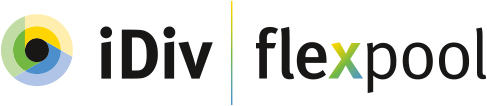 Leipzig, 06 August 20201. General information2. Summary of the project (max. 300 words)Please provide a concise and comprehensive summary of your research project with main objectives and hypotheses.3. Main outcomes of the project (max. 300 words)Please explain the main outcomes of your project.4. Status of the projectPlease mark the status of your project by ticking the respective box: 	Finalized 	OngoingFor ongoing projects only (max. 100 words):Please specify when the project is planned to be finalized and what is needed for its accomplishment.6. Project publicationsPlease list the key publications arising from the project.Project title<project title> <project title> Project number<project number><project number>PICo-PI 1Co PI 2…<name><name><name>…<affiliation><affiliation><affiliation>…Research fellow(s)<name><affiliation>Reporting period